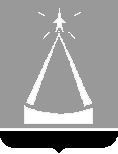 ГЛАВА  ГОРОДСКОГО  ОКРУГА  ЛЫТКАРИНО  МОСКОВСКОЙ  ОБЛАСТИПОСТАНОВЛЕНИЕ30.12.2022  №  840-пг.о. ЛыткариноО досрочном прекращении реализации муниципальной программы«Развитие сельского хозяйства» на 2020-2024 годы В соответствии со ст. 179 Бюджетного кодекса Российской Федерации, Положением о муниципальных программах городского округа Лыткарино, утвержденным  постановлением  главы  городского округа  Лыткарино  от 02.11.2020 № 548-п,  в связи с утверждением муниципальной программы «Развитие сельского хозяйства» на 2023-2027 годы (утверждена постановлением главы городского округа Лыткарино от 15.11.2022 № 707-п «Об утверждении муниципальной программы «Развитие сельского хозяйства» на 2023-2027 годы», постановляю:1. Досрочно прекратить реализацию муниципальной программы «Развитие сельского хозяйства» на 2020-2024 годы, утвержденную постановлением главы городского округа Лыткарино от 31.10.2019 № 835-п «Об утверждении муниципальной программы «Развитие сельского хозяйства» на 2020-2024 годы». 2. Признать утратившими силу:  2.1. постановление главы городского округа Лыткарино Московской области от 31.10.2019 № 835-п «Об утверждении муниципальной программы «Развитие сельского хозяйства» на 2020-2024 годы»; 2.2. постановление главы городского округа Лыткарино Московской области от 17.06.2020 № 285-п «О внесении изменений в муниципальную программу «Развитие сельского хозяйства» на 2020-2024 годы»; 2.3. постановление главы городского округа Лыткарино Московской области от 30.11.2020 № 598-п «О внесении изменений в муниципальную программу «Развитие сельского хозяйства» на 2020-2024 годы»;2.4. постановление главы городского округа Лыткарино Московской области от 28.01.2021 № 32-п «О внесении изменений в муниципальную программу «Развитие сельского хозяйства» на 2020-2024 годы»;2.5. постановление главы городского округа Лыткарино Московской области от 28.12.2022 № 814-п «О внесении изменений в муниципальную программу «Развитие сельского хозяйства» на 2020-2024 годы».3. Настоящее постановление вступает в силу с 01.01.2023 года.4. Управлению жилищно-коммунального хозяйства и развития городской   инфраструктуры  города Лыткарино (Стрела М.А.) обеспечить опубликование настоящего постановления в установленном порядке и размещение на официальном сайте городского округа Лыткарино в сети «Интернет».5. Контроль за исполнением настоящего постановления возложить на заместителя главы Администрации городского округа Лыткарино             М.В.Новикова.К.А.Кравцов